Squirrel Lodge Autumn 1 2018     Topic - All Bout Me 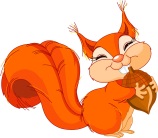 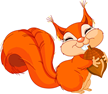 Dear Parents/ Carers,This is an overview of what the children in Squirrel Lodge will be learning during the first half of the Autumn Term. 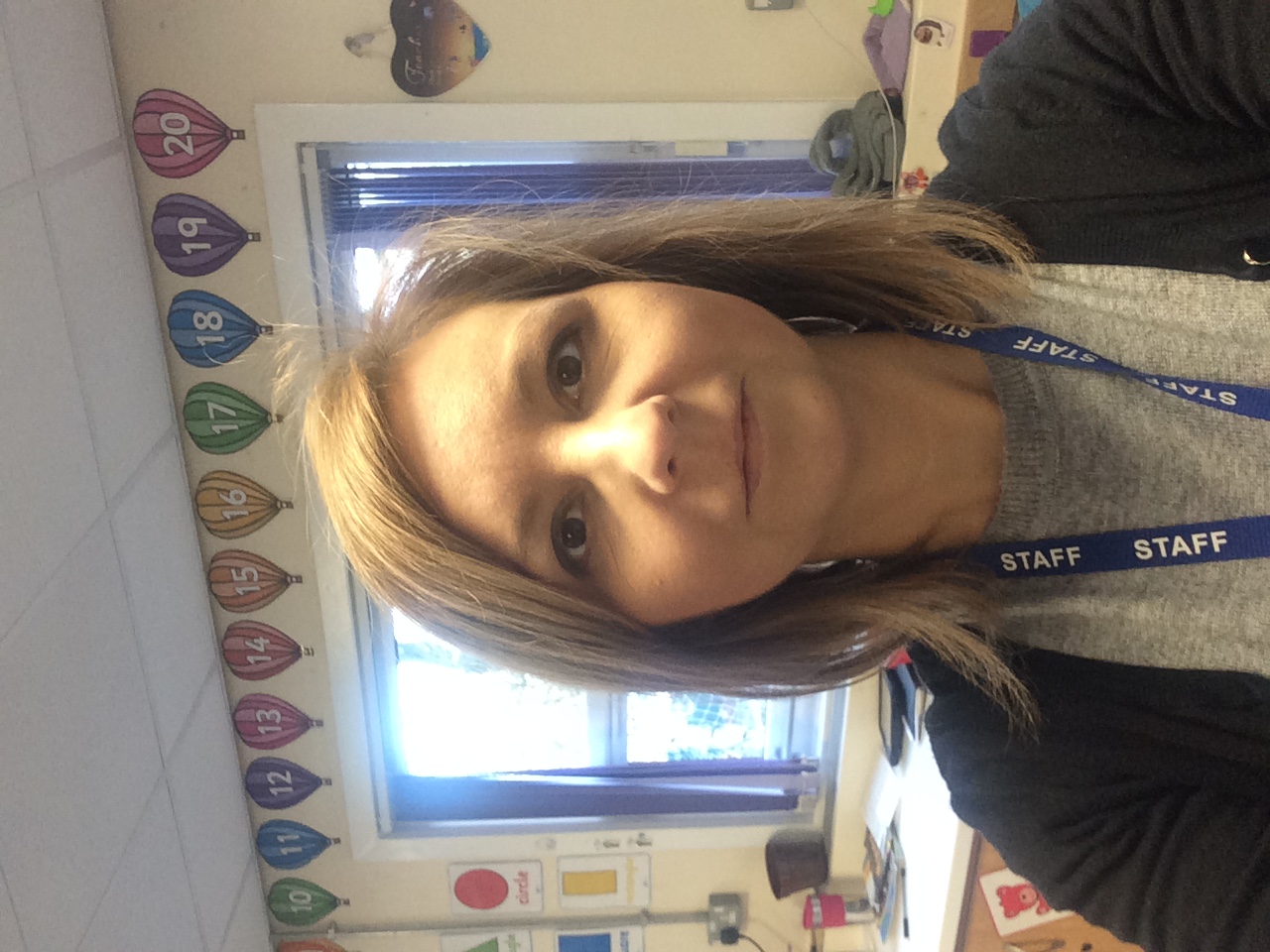 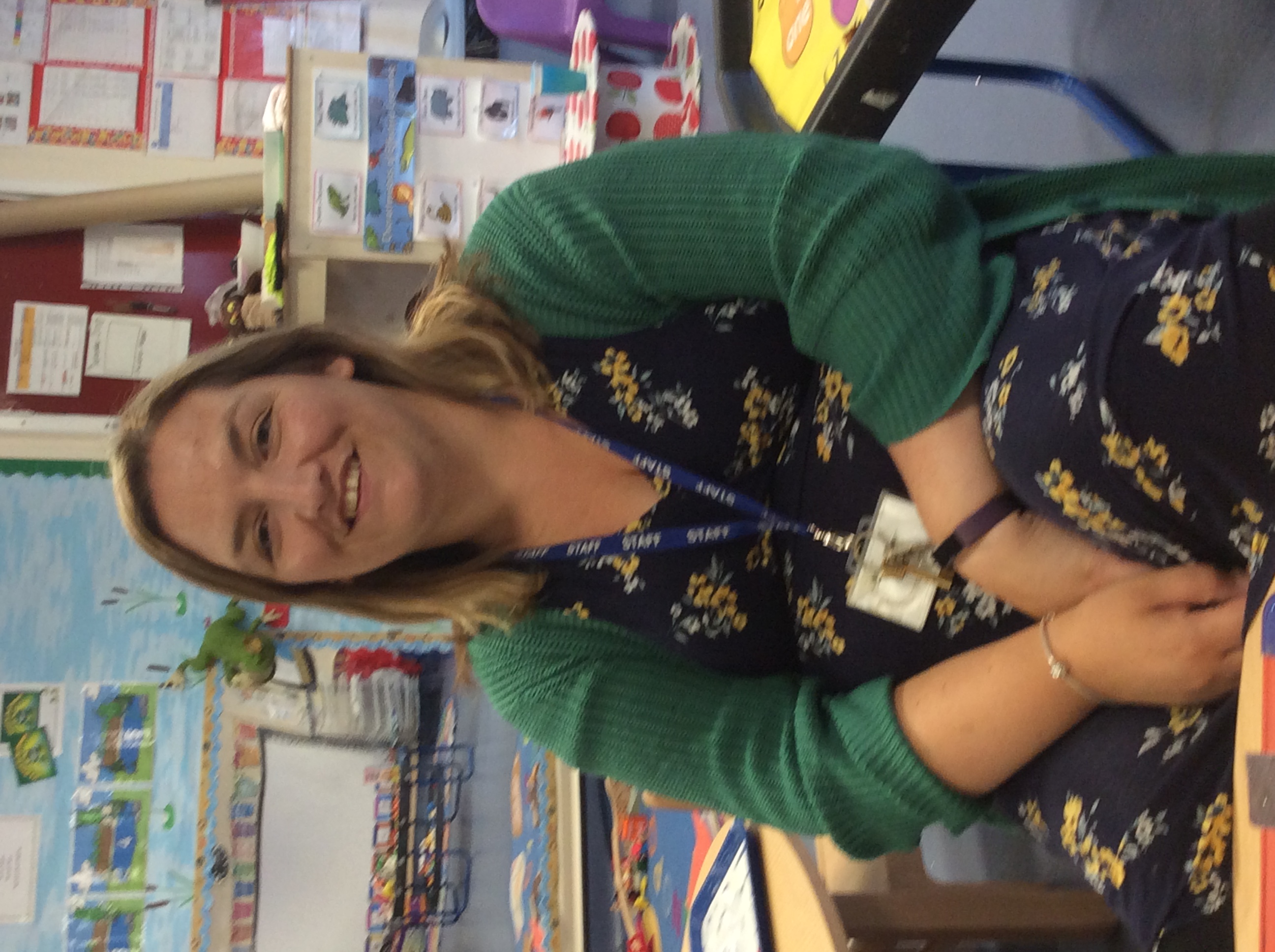 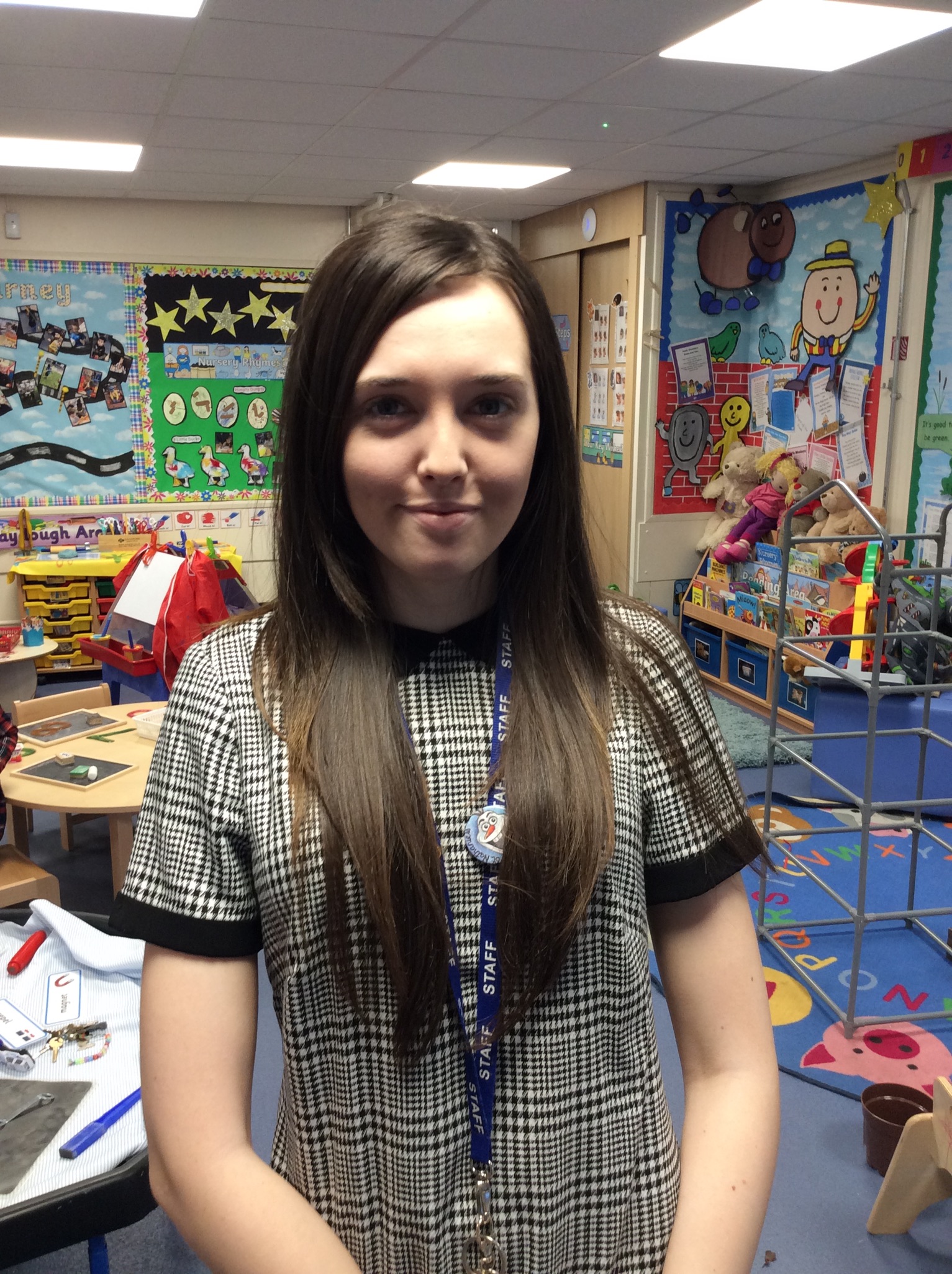 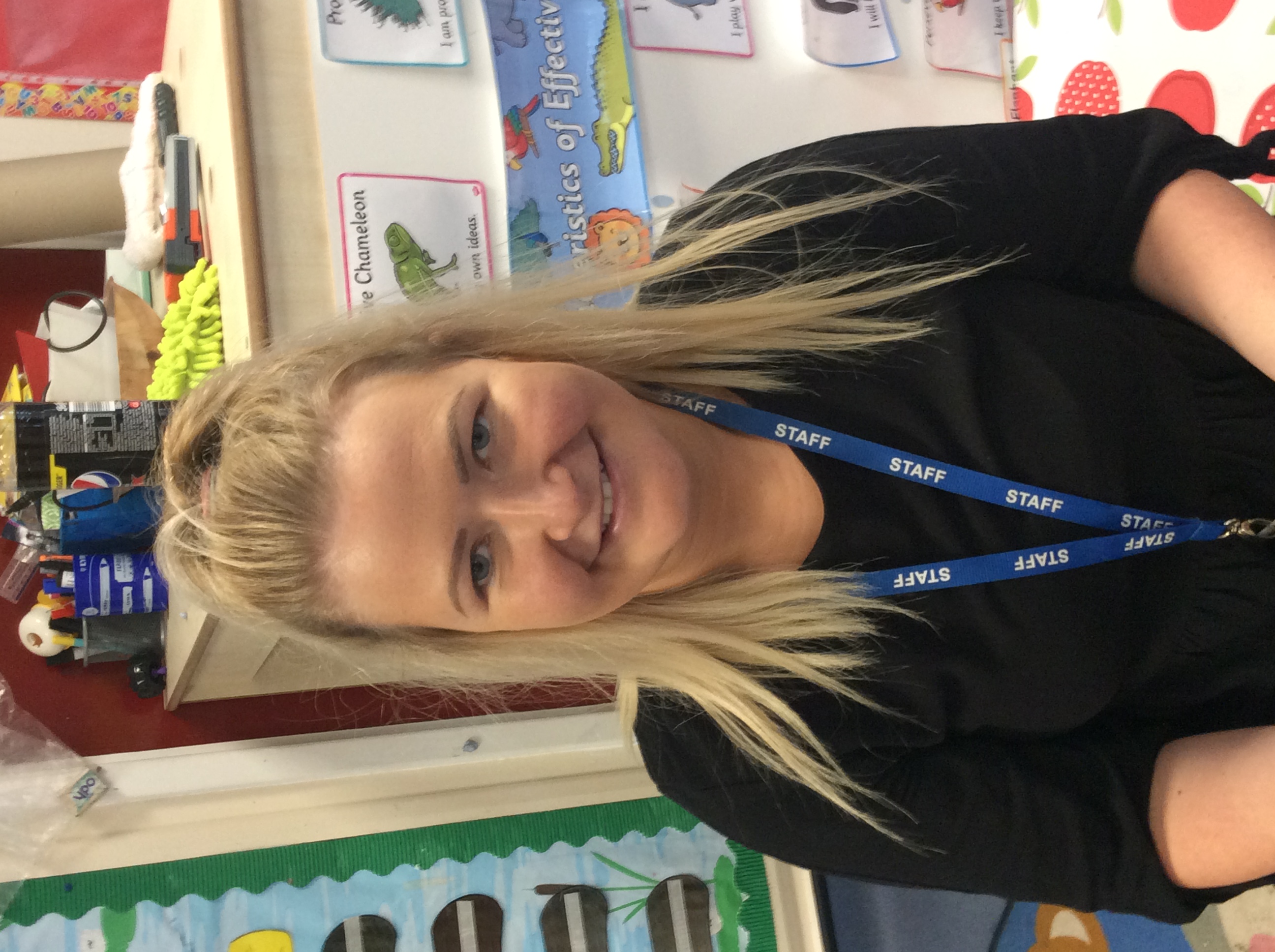 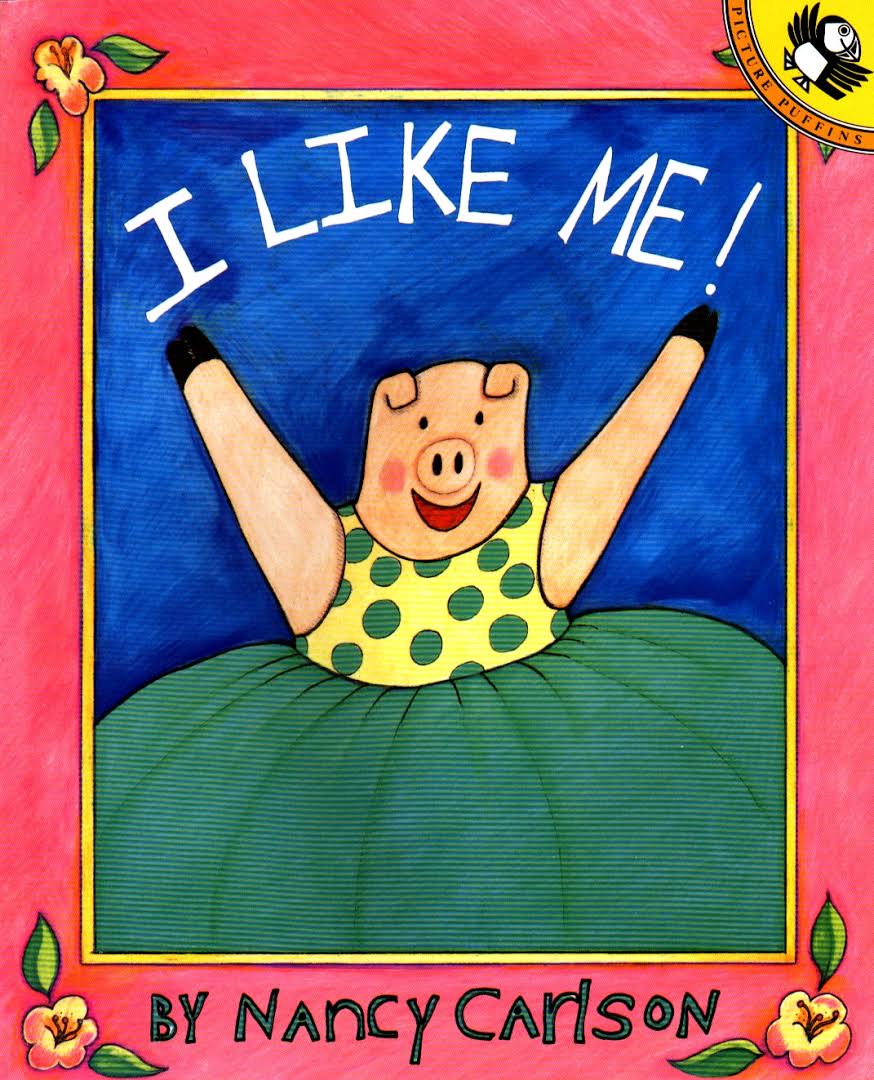 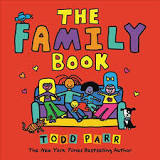 